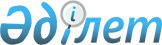 Об утверждении Правил проведения раздельных сходов местного сообщества и количественного состава представителей жителей сел для участия в сходах местного сообщества Тимирязевского сельского округа Сарыкольского района Костанайской области
					
			Утративший силу
			
			
		
					Решение маслихата Сарыкольского района Костанайской области от 25 июня 2014 года № 184. Зарегистрировано Департаментом юстиции Костанайской области 21 июля 2014 года № 4948. Утратило силу решением маслихата Сарыкольского района Костанайской области от 17 сентября 2019 года № 281
      Сноска. Утратило силу решением маслихата Сарыкольского района Костанайской области от 17.09.2019 № 281 (вводится в действие по истечении десяти календарных дней после дня его первого официального опубликования).
      В соответствии с пунктом 6 статьи 39-3 Закона Республики Казахстан от 23 января 2001 года "О местном государственном управлении и самоуправлении в Республике Казахстан" и постановлением Правительства Республики Казахстан от 18 октября 2013 года № 1106 "Об утверждении Типовых правил проведения раздельных сходов местного сообщества" Сарыкольский районный маслихат РЕШИЛ:
      1. Утвердить прилагаемые Правила проведения раздельных сходов местного сообщества Тимирязевского сельского округа Сарыкольского района Костанайской области.
      2. Утвердить количественный состав представителей жителей сел для участия в сходах местного сообщества Тимирязевского сельского округа Сарыкольского района Костанайской области согласно приложению к настоящему решению.
      3. Настоящее решение вводится в действие по истечении десяти календарных дней после дня его первого официального опубликования. Количественный состав представителей
жителей сел для участия в сходах
местного сообщества Тимирязевского
сельского округа Сарыкольского района
Костанайской области Правила проведения раздельных сходов
местного сообщества Тимирязевского
сельского округа Сарыкольского района
Костанайской области
      1. Общие положения
      1. Настоящие Правила проведения раздельных сходов местного сообщества Тимирязевского сельского округа Сарыкольского района Костанайской области разработаны в соответствии с пунктом 6 статьи 39-3 Закона Республики Казахстан от 23 января 2001 года "О местном государственном управлении и самоуправлении в Республике Казахстан", постановлением Правительства Республики Казахстан от 18 октября 2013 года № 1106 "Об утверждении Типовых правил проведения раздельных сходов местного сообщества" и устанавливают порядок проведения раздельных сходов местного сообщества жителей сел Тимирязевского сельского округа.
      2. Раздельный сход местного сообщества жителей сел (далее - раздельный сход) на территории Тимирязевского сельского округа созывается и проводится с целью избрания представителей для участия в сходе местного сообщества.
      2. Порядок проведения
      раздельных сходов
      3. Раздельный сход созывается акимом Тимирязевского сельского округа.
      Проведение раздельных сходов допускается при наличии положительного решения акима Сарыкольского района на проведение схода местного сообщества.
      4. О времени, месте созыва раздельных сходов и обсуждаемых вопросах население местного сообщества оповещается не позднее, чем за десять календарных дней до дня его проведения через средства массовой информации или иными способами.
      5. Проведение раздельного схода в пределах сел Тимирязевского сельского округа организуется акимом Тимирязевского сельского округа.
      6. Перед открытием раздельного схода проводится регистрация присутствующих жителей Тимирязевского сельского округа, имеющих право в нем участвовать.
      7. Раздельный сход открывается акимом Тимирязевского сельского округа или уполномоченным им лицом.
      Председателем раздельного схода является аким Тимирязевского сельского округа или уполномоченное им лицо.
      Для оформления протокола раздельного схода открытым голосованием избирается секретарь.
      8. Кандидатуры представителей жителей сел Тимирязевского сельского округа для участия в сходе местного сообщества выдвигаются участниками раздельного схода в соответствии с количественным составом утвержденным Сарыкольским районным маслихатом.
      Количество представителей жителей сел Тимирязевского сельского округа для участия в сходе местного сообщества определяется на основе принципа равного представительства.
      9. Голосование проводится открытым способом персонально по каждой кандидатуре. Избранными считаются кандидаты, набравшие наибольшие голоса участников раздельного схода.
      10. На раздельном сходе ведется протокол, который подписывается председателем и секретарем и передается в аппарат акима Тимирязевского сельского округа.
					© 2012. РГП на ПХВ «Институт законодательства и правовой информации Республики Казахстан» Министерства юстиции Республики Казахстан
				
Председатель
очередной сессии
Т. Жаугаштин
Секретарь
районного маслихата
А. Карашулаков
СОГЛАСОВАНО:
Аким Тимирязевского сельского
округа Сарыкольского района
Костанайской области
___________________ Е. КалиевПриложение
к решению Сарыкольского
районного маслихата
от 25 июня 2014 года № 184 
Наименование населенного пункта
Количество представителей жителей сел Тимирязевского сельского округа Сарыкольского района Костанайской области (человек)
Для жителей села Тимирязево Тимирязевского сельского округа Сарыкольского района Костанайской области
10
Для жителей села Павлыш-Спасский Тимирязевского сельского округа Сарыкольского района Костанайской области
2Утверждены
решением Сарыкольского
районного маслихата
от 25 июня 2014 года № 184 